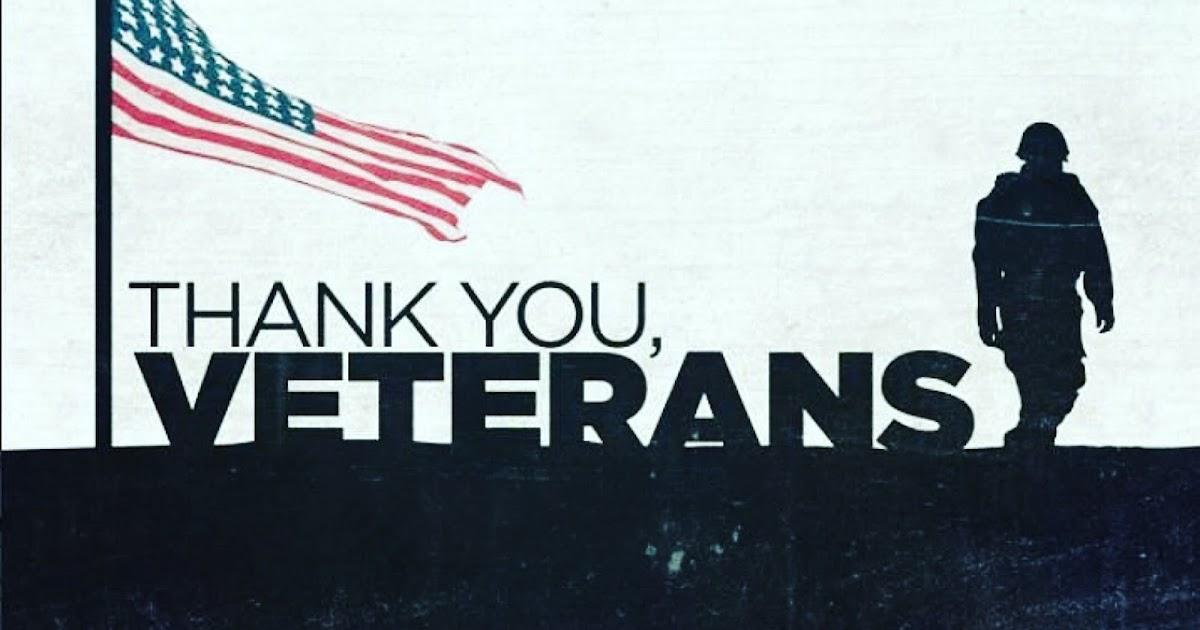 Noticias de la clase de la Sra. WaySemana del 11-7-22*POR FAVOR ESTUDIE LAS PALABRAS DE ORTOGRAFÍA AL DORSO.*DESFILE DEL DÍA DE LOS VETERANOS – VIERNES 11 DE NOVIEMBRE ALAS 2:00. LOS ESTUDIANTES PUEDEN TRAER UNA FOTO DE UN VETERANO PARA SOSTENER DURANTE EL DESFILE.*PROYECTO OPCIONAL DE NATIVOS AMERICANOS – PONGO LA NOTA ENVIADA A CASA EL LUNES, OCT. 31ST QUE ESTOS FUERON VENCIDOS EL NOV.21CALLE. SIN EMBARGO, SI NECESITAS TIEMPO ADICIONAL, ESTÁ BIEN. SI PUEDEN LLEGAR PARA NOV.30! SERÍA GENIAL¡GRACIAS!TAREA: Leer durante 15 min. y estudie palabras de ortografía todas las noches. Los estudiantes pueden leer en RAZ (Kids AZ) para el tiempo de lectura. El inicio de sesión es lway5 y su número de almuerzo.Lectura – Cuento: “Johnny Appleseed” (una obra de teatro)           Habilidad: Identificar detalles, usar palabras con eer, earLenguaje/Escritura - Identificar y usar adjetivosMatemáticas – Sumar números de 2 dígitos con reagrupaciónEstudios sociales – Nativos americanos – Lakotas/Pueblos                 - Aprende sobre el Día de los VeteranosPOR FAVOR ESTUDIA ESTAS PALABRAS PARA EL EXAMEN DEL VIERNES (11-11):1. pioneros2. vítores3. novillo4. compañero5. reno6 .claro7. escuchar8. cerca9. año10. barba11. pronto12. fui